Cork Tourism App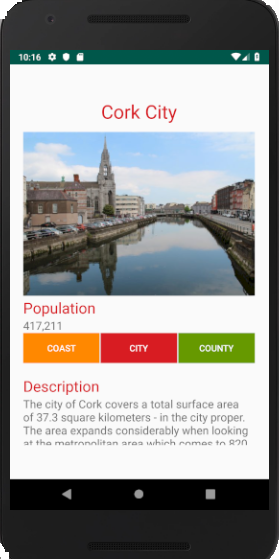 Design Cork tourism app incorporating:-Empty activityScrollViewVertical Linear LayoutHorizontal Linear LayoutXML source code (ensure you can write XML code)<?xml version="1.0" encoding="utf-8"?>
<android.support.constraint.ConstraintLayout xmlns:android="http://schemas.android.com/apk/res/android"
    xmlns:app="http://schemas.android.com/apk/res-auto"
    xmlns:tools="http://schemas.android.com/tools"
    android:layout_width="match_parent"
    android:layout_height="match_parent"
    tools:context=".MainActivity">

    <ScrollView
        android:id="@+id/scrollMain"
        android:layout_width="368dp"
        android:layout_height="551dp"
        android:layout_margin="20dp"
        android:layout_marginStart="8dp"
        android:layout_marginTop="8dp"
        android:layout_marginEnd="8dp"
        android:layout_marginBottom="8dp"
        app:layout_constraintBottom_toBottomOf="parent"
        app:layout_constraintEnd_toEndOf="parent"
        app:layout_constraintStart_toStartOf="parent"
        app:layout_constraintTop_toTopOf="parent">

        <LinearLayout
            android:id="@+id/vLayout"
            android:layout_width="match_parent"
            android:layout_height="wrap_content"
            android:orientation="vertical">

            <TextView
                android:id="@+id/textViewHeading"
                android:layout_width="match_parent"
                android:layout_height="wrap_content"
                android:layout_marginBottom="10dp"
                android:gravity="center_horizontal"
                android:text="@string/cork_city"
                android:textColor="@color/colorAccent"
                android:textSize="30sp"
                tools:layout_editor_absoluteX="67dp"
                tools:layout_editor_absoluteY="112dp" />

            <ImageView
                android:id="@+id/imageView"
                android:layout_width="wrap_content"
                android:layout_height="266dp"
                android:contentDescription="@string/imgcorkcity"
                app:srcCompat="@drawable/corkcity"
                tools:layout_editor_absoluteX="42dp"
                tools:layout_editor_absoluteY="88dp" />

            <TextView
                android:id="@+id/textViewPop"
                android:layout_width="wrap_content"
                android:layout_height="wrap_content"
                android:text="@string/populationHeading"
                android:textColor="@color/colorAccent"
                android:textSize="24sp"
                tools:layout_editor_absoluteX="90dp"
                tools:layout_editor_absoluteY="386dp" />

            <TextView
                android:id="@+id/textViewPopSize"
                android:layout_width="wrap_content"
                android:layout_height="wrap_content"
                android:text="@string/textviewPopulation"
                android:textSize="18sp"
                tools:layout_editor_absoluteX="88dp"
                tools:layout_editor_absoluteY="382dp" />

            <LinearLayout
                android:id="@+id/HLayout"
                android:layout_width="match_parent"
                android:layout_height="match_parent"
                android:orientation="horizontal">

                <Button
                    android:id="@+id/button1"
                    android:layout_width="wrap_content"
                    android:layout_height="wrap_content"
                    android:layout_weight="1"
                    android:background="@android:color/holo_orange_dark"
                    android:text="@string/button"
                    android:textColor="@android:color/background_light" />

                <Button
                    android:id="@+id/button2"
                    android:layout_width="wrap_content"
                    android:layout_height="wrap_content"
                    android:layout_marginLeft="2dp"
                    android:layout_marginRight="2dp"
                    android:layout_weight="1"
                    android:background="@color/colorAccent"
                    android:text="@string/button1"
                    android:textColor="@android:color/background_light" />

                <Button
                    android:id="@+id/button3"
                    android:layout_width="wrap_content"
                    android:layout_height="wrap_content"
                    android:layout_weight="1"
                    android:background="@android:color/holo_green_dark"
                    android:text="@string/button2"
                    android:textColor="@android:color/background_light" />
            </LinearLayout>

            <TextView
                android:id="@+id/textViewDescHead"
                android:layout_width="wrap_content"
                android:layout_height="wrap_content"
                android:layout_marginTop="20dp"
                android:text="@string/descriptionHeading"
                android:textColor="@color/colorAccent"
                android:textSize="24sp"
                tools:layout_editor_absoluteX="50dp"
                tools:layout_editor_absoluteY="393dp" />

            <TextView
                android:id="@+id/textViewDecrText"
                android:layout_width="match_parent"
                android:layout_height="wrap_content"
                android:text="@string/DescText"
                android:textSize="18sp" />

        </LinearLayout>
    </ScrollView>

</android.support.constraint.ConstraintLayout>